Committee on WIPO Standards (CWS)Fifth SessionGeneva, May 29 to June 2, 2017Creation of a Task to prepare recommendations for national and regional patent registersDocument prepared by the SecretariatThe Committee on WIPO Standards (CWS) at its reconvened fourth session held in March 2016, noted the request and information provided by the Patent Documentation Group (PDG) concerning the requirements for national and regional patent registers.  The CWS agreed, in particular, to collect industrial property offices (IPOs)’ practices on content, functionalities and future plans with respect to their patent registers (see Annex III to document CWS/4BIS/6).  Furthermore, the CWS requested the International Bureau to present a proposal for a new task at the present session in order to include it in its Work Program.  (See paragraph 75 of document CWS/4BIS/16.)In accordance with this decision of the CWS, the Secretariat proposes the new Task No. 52 with the following description:“Prepare recommendations for patent registers published by industrial property offices;  survey on content and functionalities of patent registers published by industrial property offices, as well as future plans with respect to their publication practices”.The Secretariat also proposes to establish a new Task Force (Patent Registers Task Force) to handle the proposed Task No. 52.It should be noted that the International Bureau developed the “Patent Register Portal” aiming to facilitate the verification of legal status of patents and related patent term extensions by compiling relevant information of national registers of various jurisdictions.  This portal is integrated in PATENTSCOPE and available at http://www.wipo.int/branddb/portal/portal.jsp.It should be also noted that the CWS at its third session created Task No. 47 to prepare a proposal for exchange of patent legal status data by IPOs and established the Legal Status Task Force to handle this task.  As the outcome of the discussions of the Legal Status Task Force, a proposal for a new WIPO standard on patent legal status is submitted for consideration at the present session of the CWS (see document CWS/5/8).The Secretariat proposes that the proposed new Task Force, when developing the recommendations for patent registers published by IPOs, take into account the knowledge gathered during the maintenance of the Patent Register Portal and the results of the work of the Legal Status Task Force.The CWS is invited to:note the content of the present document;  andconsider and decide on the proposal presented in paragraphs 2, 3 and 6 above.[End of document]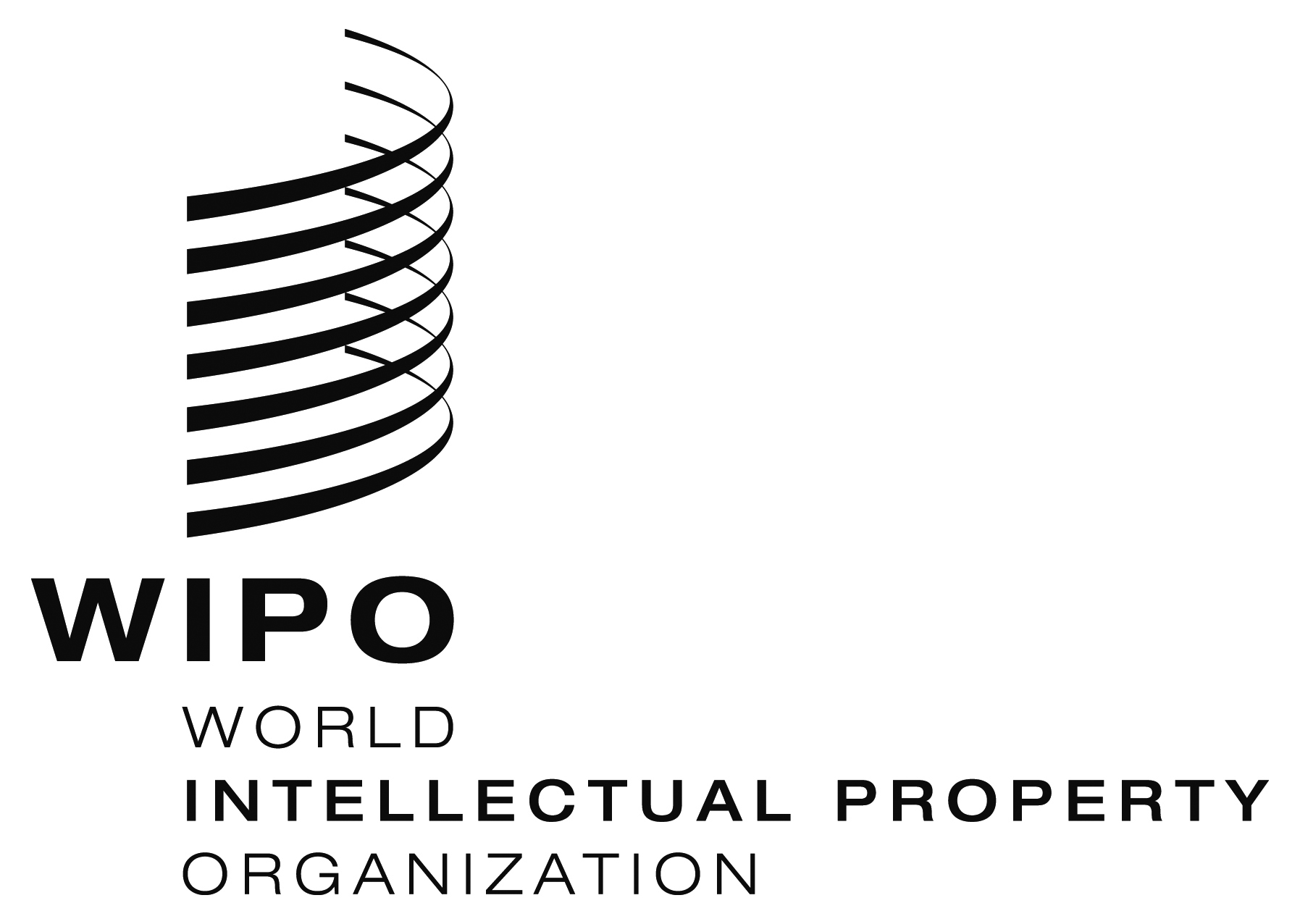 ECWS/5/16    CWS/5/16    CWS/5/16    ORIGINAL:  English ORIGINAL:  English ORIGINAL:  English DATE:  April 13, 2017 DATE:  April 13, 2017 DATE:  April 13, 2017 